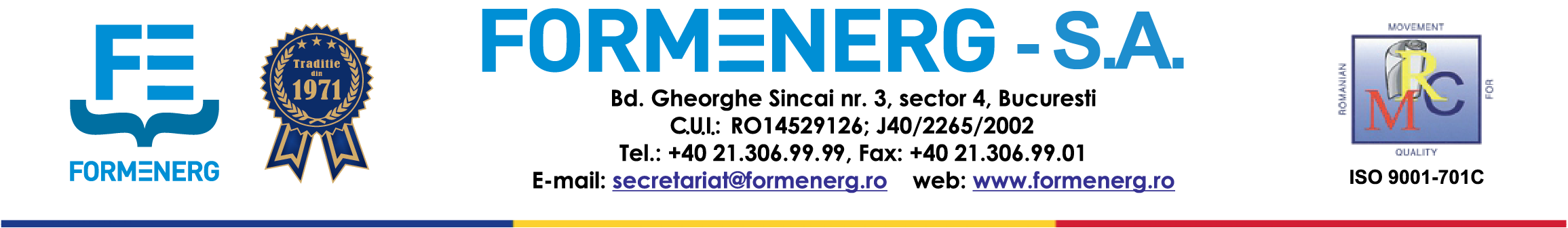 SECŢIUNEA IIIFORMULARE          Fiecare ofertant care participă la procedura pentru atribuirea contractului de inchiriere, are obligaţia de a prezenta formularele prevăzute în cadrul acestei secţiuni, completate în mod corespunzător şi semnate de persoanele autorizateFormularul nr. 1:  Scrisoare de înaintareFormularul nr. 2:  Formular de ofertaFormularul nr. 3;  Oferta tehnicaFormularul nr. 4;  GRAFIC DE INCHIRIEREFormularul  nr.5:  DECLARAŢIE privind neîncadrarea în situaţiile prevăzute la  art. 164 din L98/2016.Formularul nr. 6:  Declaratie privind neincadrarea in situatiile prevazute la art. 167 din L98/2016.Formularul nr. 7:  Declaratie privind neincadrarea in prevederile art 60 din L98/Formularul nr. 8: FISA DE INFORMAŢII GENERALEFormularul nr. 9:  DECLARAŢIE PRIVIND EFECTIVUL MEDIU ANUAL AL PERSONALULUI ANGAJAT ŞI
AL CADRELOR DE CONDUCEREFormularul nr. 10  SCRISOARE DE GARANŢIE BANCARĂ DE BUNĂ EXECUŢIE                                         Formularul  nr. 1    OFERTANT                                                                  ____________________           (denumirea/numele)SCRISOARE DE ÎNAINTARE     Către,                 FORMENERG SA – Bucuresti,           cu sediul in:  B-dul Gheorghe Şincai, Nr. 3, 040311,  sector 4,             Bucuresti,  T; 021 306 99 00, F:021 306 99 01/021 306 99 21,   e-mail; achizitie@formenerg.ro                 Ca urmare a anuntului de participare, publicat pe ............................................................privind procedura de licitatie deschisa publica (cu oferte in plic inchis), pentru atribuirea contractului de “Inchiriere spatii in incinta cladirii Formenerg S.A., cu suprafata de ........... m ², lotul 1/ lotul 2/ lotul 3  ”, Cod CPV; 70310000-7 (Servicii de inchiriere sau de vanzari imobile).noi ..............................………………………………………………......................................…………... vă                                                                     (denumirea/numele ofertantului, adresa completa)transmitem alăturat, următoarele:              1. Coletul sigilat şi marcat în mod vizibil, conţinând 1(un) exemplar, în original:       a) oferta;       b) documentele care însoţesc oferta: garanta de participare la licitatie;    Avem speranţa că oferta noastră este corespunzătoare şi vă satisface cerinţele.    Cu stimă,Data _____/_____/_____Ofertant,_________________(semnatura/stampilă autorizată)                                                                                                                                        Formularul  nr. 2 OFERTANT                                                                  ____________________ (denumirea/numele)FORMULAR DE OFERTĂ     Către,                FORMENERG SA – Bucuresti,           cu sediul in:  B-dul Gheorghe Şincai, Nr. 3, 040311,  sector 4,             Bucuresti,  T; 021 306 99 00, F:021 306 99 01/021 306 99 21,   e-mail; achizitie@formenerg.ro1. Examinând documentaţia de atribuire, subsemnaţii, reprezentanţi ai ofertantului  _________________ (denumirea/numele ofertantului), ne oferim ca, in conformitate cu prevederile şi cerinţele cuprinse în documentaţia mai sus menţionată, să inchiriem “spatii  in incinta cladirii Formenerg S.A., cu suprafata de ............. m², lotul 1/ lotul 2/ lotul 3”, Cod CPV; 70310000-7 (Servicii de inchiriere sau de vanzari imobile)., pentru suma de ..................€/luna,  (suma în litere şi în cifre, precum şi moneda ofertei), la care se adaugă taxa pe valoare adăugată în valoare de ___________________ (suma în litere şi în cifre). 2. Ne angajăm ca, în cazul în care oferta noastră este stabilită câştigătoare, să prestam serviciile în termenele impuse prin documentaţia de atribuire.3. Ne angajam să menţinem această ofertă valabilă pentru o durată de 90 zile (nouazeci), respectiv până la data de........................., inclusiv, şi ea va rămâne obligatorie pentru noi şi poate fi acceptată oricând înainte de expirarea perioadei de valabilitate.4. Până la încheierea şi semnarea contractului aceasta ofertă, împreună cu comunicarea transmisă de dumneavoastră, prin care oferta noastră este stabilită câştigătoare, vor constitui un contract angajant intre noi.5. Precizam că :       |_|   depunem oferta alternativa, ale cărei detalii sunt prezentate într-un formular de oferta separat, marcat in mod clar "alternativă";       |_|   nu depunem ofertă alternativă.    (Se bifează opţiunea corespunzătoare)6. Am înţeles şi consimţim ca, în cazul în care oferta noastră este stabilită ca fiind câştigătoare, să constituim garanţie de bună execuţie a contractului, în conformitate cu prevederile din documentaţia de atribuire.7. Înţelegem că nu sunteţi obligaţi să acceptaţi oferta cu cel mai mare  preţ sau orice altă ofertă pe care o puteţi primi.Data _____/_____/__________________, (semnătura), în calitate de _____________________, legal autorizat să semnez oferta pentru şi în numele ____________________________________(denumirea/numele ofertantului).                                                                                                            Formularul  nr. 2  -  Anexa OFERTANT                                                                  ____________________ (denumirea/numele)Valoarea chiriei                      1€ =4.9691 lei ( la data de 19.09.2023)          Data completării ............…………….                                                                                          Ofertant,_________________(semnatura/stampilă autorizată)                                                                                                                                                                         Formularul  nr. 3 OFERTANT                                                                  ____________________  (denumirea/numele)          OFERTA TEHNICĂ
Către,                FORMENERG SA – Bucuresti,           cu sediul in:  B-dul Gheorghe Şincai, Nr. 3, 040311,  sector 4,             Bucuresti,  T; 021 306 99 00, F:021 306 99 01/021 306 99 21,   e-mail; achizitie@formenerg.ro      Domnilor,            Examinând documentaţia de atribuire, subsemnaţii, reprezentanţi ai ofertantului .……...........................………………………………………………………………….. (denumirea/numele ofertantului), ne oferim ca, în conformitate cu prevederile şi cerinţele cuprinse în documentaţia mai sus menţionată, să inchiriem “Inchiriere spatii  in incinta cladirii Formenerg S.A., cu suprafata de .......... m ²,  lotul 1/ lotul 2/ lotul 3”, Cod CPV; 70310000-7 (Servicii de inchiriere sau de vanzari imobile).în vederea desfăşurării următoarelor activităţii:............................................................................................................................................................................................................................................................................................................................................................................................................................................................................................................................................................................................................................................................................................................................................................................................................................................................................................................................................................................................................................................................................................................................................................................................................................................................................................................................................................................................................................................................................................................................................................................................................................................................................................................................................................................................................................................................................................................................................................................................................................................................................................................................................................................................................................................................ Nota;Ofertantul are obligaţia de a prezenta oferta tehnică ce trebuie sa conţină informaţii despre destinaţia spaţiilor închiriate, modul de utilizare al lui, respectarea cerinţelor caietului de sarcini.Cu stimă, Data completării ............…………….                     Ofertant,_________________(semnatura/stampilă autorizată)                                                                                                                                             Formularul nr. 4OFERTANT.................................................
(denumirea/numele)GRAFIC  DE INCHIRIERECu stimă, Data completării ............…………….         Ofertant,_________________(semnatura/stampilă autorizată)Formularul nr. 5   OFERTANT                                                                    ____________________        (denumirea/numele)         DECLARAŢIEprivind neîncadrarea în situaţiile prevăzute la  art. 164 din  Legea 98/2016Subsemnatul,_______________________________________, reprezentant împuternicit al _______________________________________________________, în calitate de candidat/ofertant/ofertant asociat/terţ susţinător al candidatului/ofertantului, declar pe propria răspundere, sub sancţiunea excluderii din procedură  de achiziţie publică  și sub sancţiunile aplicabile faptei de fals în acte publice, că nu mă aflu în situaţia prevazută la art. 164 din Legea nr. 98/2016 privind achizitiile publice, respectiv: (1) nu s-a stabilit, în urma analizei informaţiilor şi documentelor prezentate de mine, sau nu am luat cunoştinţă în orice alt mod că am fost condamnat prin hotărâre definitivă a unei instanţe judecătoreşti, pentru comiterea uneia dintre următoarele infracţiuni:    a) nu am participat la constituirea unui grup infracţional organizat, prevăzută de art. 367 din Legea nr. 286/2009 privind Codul penal, cu modificările şi completările ulterioare, sau de dispoziţiile corespunzătoare ale legislaţiei penale a statului în care am fost condamnat;    b) nu am participat la infracţiuni de corupţie, prevăzute de art. 289 - 294 din Legea nr. 286/2009, cu modificările şi completările ulterioare, şi infracţiuni asimilate infracţiunilor de corupţie prevăzute de art. 10 - 13 din Legea nr. 78/2000 pentru prevenirea, descoperirea şi sancţionarea faptelor de corupţie, cu modificările şi completările ulterioare, sau de dispoziţiile corespunzătoare ale legislaţiei penale a statului în care am fost condamnat;    c) nu am participat la infracţiuni împotriva intereselor financiare ale Uniunii Europene, prevăzute de art. 181 - 185 din Legea nr. 78/2000, cu modificările şi completările ulterioare, sau de dispoziţiile corespunzătoare ale legislaţiei penale a statului în care am fost condamnat;   d) nu am participat la acte de terorism, prevăzute de art. 32 - 35 şi art. 37 - 38 din Legea nr. 535/2004 privind prevenirea şi combaterea terorismului, cu modificările şi completările ulterioare, sau de dispoziţiile corespunzătoare ale legislaţiei penale a statului în care am fost condamnat;   e) nu am participat la spălarea banilor, prevăzută de art. 29 din Legea nr. 656/2002 pentru prevenirea şi sancţionarea spălării banilor, precum şi pentru instituirea unor măsuri de prevenire şi combatere a finanţării terorismului, republicată, cu modificările ulterioare, sau finanţarea terorismului, prevăzută de art. 36 din Legea nr. 535/2004, cu modificările şi completările ulterioare, sau de dispoziţiile corespunzătoare ale legislaţiei penale a statului în care am fost condamnat;    f) nu am participat la traficul şi exploatarea persoanelor vulnerabile, prevăzute de art. 209 - 217 din Legea nr. 286/2009, cu modificările şi completările ulterioare, sau de dispoziţiile corespunzătoare ale legislaţiei penale a statului în care am fost condamnat;    g) nu am participat la actiuni de fraudă, în sensul articolului 1 din Convenţia privind protejarea intereselor financiare ale Comunităţilor Europene din 27 noiembrie 1995.(2) De asemenea, declar ca nu exista persoana condamnată printr-o hotărâre definitiva care sa fie membru al organului de administrare, de conducere sau de supraveghere al operatorului economic sau care are putere de reprezentare, de decizie sau de control în cadrul acestuia.               Subsemnatul declar cã informaþiile furnizate sunt complete și corecte în fiecare detaliu și înteleg cã autoritatea contractantã are dreptul de a solicita în scopul verificãrii și confirmãrii declaraþiilor, orice documente doveditoare de care dispun.               Înteleg cã în cazul în care aceastã declaraþie nu este conformã cu realitatea sunt pasibil de încãlcarea prevederilor legislaþiei penale privind falsul în declaraþii.Data completării ......................Ofertant,_________________(semnatura/stampilă autorizată)Formularul nr. 6                                                                                                                   OFERTANT                                                                                                       ________________         (denumirea/numele)                      DECLARAŢIEprivind neîncadrarea în situaţiile prevăzute la art. 167 din  Legea 98/2016Subsemnatul, ............................................................. reprezentant împuternicit al .................................. .........................................................................................(denumirea operatorului economic), în calitate de candidat/ofertant/ofertant asociat/terþ susþinãtor al candidatului/ofertantului, la procedura de achiziție publicã pentru atribuirea contractului având ca obiect ................................................................................................. cod CPV ……………….……………………..., organizatã de FORMENERG SA – Bucuresti,      cu sediul in:  B-dul Gheorghe Şincai, Nr. 3, 040311, sector 4,   Bucuresti,  T; 021 306 99 00, F:021 306 99 01/021 306 99 21,  e-mail; achizitie@formenerg.ro , declar pe propria rãspundere cã nu mã aflu în vreuna din situaþiile prevãzute la art. 167 din Legea 98/2016 privind achizitiile publice, respectiv:    a) nu am încălcat obligaţiile stabilite potrivit art. 51, iar autoritatea contractantă poate demonstra acest lucru prin orice mijloc de probă adecvat, cum ar fi decizii ale autorităţilor competente prin care se constată încălcarea acestor obligaţii;    b) nu ma aflu în procedura insolvenţei sau în lichidare, în supraveghere judiciară sau în încetarea activităţii;    c) nu am comis o abatere profesională gravă care îmi pune în discuţie integritatea, iar autoritatea contractantă poate demonstra acest lucru prin orice mijloc de probă adecvat, cum ar fi o decizie a unei instanţe judecătoreşti sau a unei autorităţi administrative;   d) nu am  încheiat cu alţi operatori economici acorduri care vizează denaturarea concurenţei în cadrul sau în legătură cu procedura în cauză;    e) nu ma aflu într-o situaţie de conflict de interese în cadrul sau în legătură cu procedura în cauză, iar această situaţie nu poate fi remediată în mod efectiv prin alte măsuri mai puţin severe;    f) participarea mea anterioară la pregătirea procedurii de atribuire nu a condus la o distorsionare a concurenţei, iar această situaţie nu poate fi remediată prin alte măsuri mai puţin severe;   g) nu am încălcat în mod grav sau repetat obligaţiile principale ce-i reveneau în cadrul unui contract de achiziţii publice, al unui contract de achiziţii sectoriale sau al unui contract de concesiune încheiate anterior, iar aceste încălcări au dus la încetarea anticipată a respectivului contract, plata de daune-interese sau alte sancţiuni comparabile;    h) nu m-am făcut vinovat de declaraţii false în conţinutul informaţiilor transmise la solicitarea autorităţii contractante în scopul verificării absenţei motivelor de excludere sau al îndeplinirii criteriilor de calificare şi selecţie, nu am prezentat aceste informaţii sau nu nu sunt în măsură să prezinte documentele justificative solicitate;    i) nu am încercat să influenţez în mod nelegal procesul decizional al autorităţii contractante, să obţin informaţii confidenţiale care mi-ar putea conferi avantaje nejustificate în cadrul procedurii de atribuire sau nu am furnizat din neglijenţă informaţii eronate care pot avea o influenţă semnificativă asupra deciziilor autorităţii contractante privind excluderea mea din procedura de atribuire, selectarea sau atribuirea contractului de achiziţie publică/acordului-cadru către mine. Subsemnatul declar că informaţiile furnizate sunt complete şi corecte în fiecare detaliu şi înteleg că autoritatea contractantă are dreptul de a solicita, în scopul verificării şi confirmării declaraţiilor orice documente doveditoare de care dispunem.Înteleg că în cazul în care această declaraţie nu este conformă cu realitatea sunt pasibil de încalcarea prevederilor legislaţiei penale privind falsul în declaraţii.Data completării ......................Ofertant,_________________(semnătură/ştampilă autorizată)                                                                                                         Formularul nr. 7OFERTANT                                                                                            __________________   (denumirea/numele)                      DECLARAŢIEprivind neîncadrarea în situaţiile prevăzute la art. 60 din  Legea 98/2016Subsemnatul ........................................................, reprezentant împuternicit al .......................................................................................................................................(denumirea și datele de identificare ale operatorului economic) declar pe propria rãspundere, sub sancþiunea excluderii din procedurã si sub sancþiunile aplicate faptei de fals în acte publice, cã nu mã aflu în situaþiile prevãzute la art. 60 din Legea nr. 98/2016 privind achizitiile publice.	În sensul celor de mai sus, declar pe propria raspundere cã nu exista situatii  în care membrii personalului autorităţii contractante care sunt implicaţi în desfăşurarea procedurii de atribuire sau care pot influenţa rezultatul acesteia au, în mod direct sau indirect, un interes financiar, economic sau un alt interes personal, care ar putea fi perceput ca element care compromite imparţialitatea ori independenţa lor în contextul procedurii de atribuire.               In acest sens, membrii personalului autorităţii contractante care sunt implicaţi în desfăşurarea procedurii de atribuire sau care pot influenţa rezultatul acesteia sunt urmatorii: Bica Lucian – Director General,Cristescu Vasile Nicolae l-Sef Birou Financiar-Contabilitate,Toader Alexandru – Sef Birou Administrativ-A.P. Tranca Sorin – Administrator retea de calculatoare, Carp Nicoleta –Consilier Juridic,,               Subsemnatul declar că informaţiile furnizate sunt complete şi corecte în fiecare detaliu şi înteleg că autoritatea contractantă are dreptul de a solicita, în scopul verificării şi confirmării declaraţiilor orice documente doveditoare de care dispunem.Înteleg că în cazul în care această declaraţie nu este conformă cu realitatea sunt pasibil de încalcarea prevederilor legislaţiei penale privind falsul în declaraţii.Data completării ......................(numele si prenume)____________________, (semnatura si stamplia), in calitate de __________________, legal autorizat sa semnez oferta pentru si in numele ____________________________________.                                                       (denumire/nume ofertantului)OFERTANT                                                                                                                     Formularul nr  8   ____________________ (denumirea/numele)FIŞĂ DE INFORMAŢII GENERALEEchivalenta leu/euro se face pentru valoarea medie anuala a cursului valutar de referinta publicata de BNR in anul respectiv: Data completării ......................Ofertant,_________________(semnatura/stampilă autorizată)   Formularul nr. 9    OFERTANT   . ................................     (denumirea/numele) DECLARAŢIE
PRIVIND EFECTIVUL MEDIU ANUAL AL PERSONALULUI ANGAJAT ŞI
AL CADRELOR DE CONDUCERE                     Subsemnatul, reprezentant împuternicit al ……………………...................................………………………………………………………………………………………………………………. (denumirea/numele şi sediul/adresa candidatului/ofertantului), declar pe propria răspundere, sub sancţiunile aplicate faptei de fals în acte publice, că datele prezentate în tabelul anexat sunt reale.                       Subsemnatul declar că informaţiile furnizate sunt complete şi corecte în fiecare detaliu şi înţeleg că autoritatea contractantă are dreptul de a solicita, în scopul verificării şi confirmării declaraţiilor, situaţiilor şi documentelor care însoţesc oferta, orice informaţii suplimentare în scopul verificării datelor din prezenta declaraţie.     Subsemnatul autorizez prin prezenta orice instituţie, societate comercială, bancă, alte persoane juridice să furnizeze informaţii reprezentanţilor autorizaţi ai ........................................... ……………………………………………………………………………………………………………….(denumirea şi adresa autorităţii contractante) cu privire la orice aspect tehnic şi financiar în legătură cu activitatea noastră. Anexez la declaratie CV-urile personalului de conducere, precum si a personalului responsabil pentru indeplinirea contractului de inchiriere.    Data completării ......................Ofertant,………… ……………….(semnatura autorizată )Formularul nr. 10     BANCA    ___________________                                                                                      (denumirea)SCRISOARE DE GARANŢIE BANCARĂ DE BUNĂ EXECUŢIECătre,...........................................................................................................................................................................................................................................................................................................................................................................................................................................................................                           denumirea autorităţii contractante şi adresa completă)Cu privire la contractul de inchiriere ............................................................................................................................................................................................................................................................................................................,                                                                    (denumirea contractului)încheiat între .............................................................................................................................., în calitate de contractant, şi ......................................................................, în calitate de achizitor, ne obligăm prin prezenta să plătim în favoarea achizitorului, până la concurenţa sumei de .............................................................................  ......................................reprezentând ..........................................................................% din valoarea contractului respectiv, orice sumă cerută de acesta la prima sa cerere însoţită de o declaraţie cu privire la neîndeplinirea obligaţiilor ce revin contractantului, astfel cum sunt acestea prevazute în contractul de inchiriere mai sus menţionat. Plata se va face în termenul menţionat în cerere, fără nici o altă formalitate suplimentară din partea achizitorului sau a contractantului.Prezenta garanţie este valabilă până la data de ____________________ .În cazul în care parţile contractante sunt de acord să prelungească perioada de valabilitate a garanţiei sau să modifice unele prevederi contractuale care au efecte asupra angajamentului băncii, se va obţine acordul nostru prealabil; în caz contrar prezenta scrisoare de garanţie îşi pierde valabilitatea.Parafată de Banca _______________ în ziua ______ luna ________ anul _____.............................................(semnătura autorizată)Nr. CrtCod CPVDenumire articolU.MAmplasare spatiiAmplasare spatiiAmplasare spatiiCant. (UM)Preţ unitar(€/mp) – fara TVAPreţ total (€/luna) – fara TVA170310000-7 (Servicii de inchiriere sau de vanzari imobile).“Inchiriere spatii  in incinta cladirii Formenerg S.A., cu suprafata de .......... m², lotul 1/ lotul 2/ lotul 3  “m²ETAJUL II conform: ETAJUL II conform: ETAJUL II conform: .......  €/m²170310000-7 (Servicii de inchiriere sau de vanzari imobile).“Inchiriere spatii  in incinta cladirii Formenerg S.A., cu suprafata de .......... m², lotul 1/ lotul 2/ lotul 3  “m²Lotul 1anexa nr. 1Lotul 1anexa nr. 1 Poz 3 = ....... m²;16,80.......  €/m².............       170310000-7 (Servicii de inchiriere sau de vanzari imobile).“Inchiriere spatii  in incinta cladirii Formenerg S.A., cu suprafata de .......... m², lotul 1/ lotul 2/ lotul 3  “m²Lotul 2anexa nr. 2Lotul 2anexa nr. 2 Poz 7= ........ m²;17,10.......  €/m²..............170310000-7 (Servicii de inchiriere sau de vanzari imobile).“Inchiriere spatii  in incinta cladirii Formenerg S.A., cu suprafata de .......... m², lotul 1/ lotul 2/ lotul 3  “m²Lotul 3anexa nr. 3Lotul 3anexa nr. 3Poz 19= ....... m²;38,8.......  €/m²...............LOTUL 1LOTUL 1LOTUL 1LOTUL 1LOTUL 1Total general aproximativ   (€/luna)Total general aproximativ   (€/luna)Total general aproximativ   (€/luna)Total general aproximativ   (€/luna)Total general aproximativ   (€/luna)................  €/luna  +TVA    ................  €/luna  +TVA    ................  €/luna  +TVA    Total general aproximativ   (lei/luna)Total general aproximativ   (lei/luna)Total general aproximativ   (lei/luna)Total general aproximativ   (lei/luna)Total general aproximativ   (lei/luna)................... lei/luna +TVA................... lei/luna +TVA................... lei/luna +TVA   Total general aproximativ   (€/an)   Total general aproximativ   (€/an)   Total general aproximativ   (€/an)   Total general aproximativ   (€/an)   Total general aproximativ   (€/an)................. euro/an + TVA................. euro/an + TVA................. euro/an + TVA   Total general aproximativ   (lei/an)   Total general aproximativ   (lei/an)   Total general aproximativ   (lei/an)   Total general aproximativ   (lei/an)   Total general aproximativ   (lei/an)..................... lei/an + TVA..................... lei/an + TVA..................... lei/an + TVATotal general aproximativ pe perioada contractuala   (€)Total general aproximativ pe perioada contractuala   (€)Total general aproximativ pe perioada contractuala   (€)Total general aproximativ pe perioada contractuala   (€)Total general aproximativ pe perioada contractuala   (€)Perioada contractuala = 3 aniPerioada contractuala = 3 ani............... euro / 3 ani + TVA............... euro / 3 ani + TVA............... euro / 3 ani + TVATotal general aproximativ pe perioada contractuala  (lei)Total general aproximativ pe perioada contractuala  (lei)Total general aproximativ pe perioada contractuala  (lei)Total general aproximativ pe perioada contractuala  (lei)Total general aproximativ pe perioada contractuala  (lei)Perioada contractuala = 3 aniPerioada contractuala = 3 ani................... lei / 3 ani + TVA................... lei / 3 ani + TVA................... lei / 3 ani + TVALOTUL 2Total general aproximativ   (€/luna)..................... €/luna  +TVA    Total general aproximativ   (lei/luna)..................... lei/luna +TVA   Total general aproximativ   (€/an)..................... euro/an + TVA   Total general aproximativ   (lei/an).................... lei/an + TVATotal general aproximativ pe perioada contractuala   (€)Perioada contractuala = 3 ani............... euro / 3 ani + TVATotal general aproximativ pe perioada contractuala  (lei)Perioada contractuala = 3 ani.................. lei / 3 ani + TVALOTUL 3Total general aproximativ   (€/luna)................... €/luna  +TVA    Total general aproximativ   (lei/luna)...................... lei/luna +TVA   Total general aproximativ   (€/an).................... euro/an + TVA   Total general aproximativ   (lei/an).................... lei/an + TVATotal general aproximativ pe perioada contractuala   (€)Perioada contractuala = 3 ani............... euro / 3 ani + TVATotal general aproximativ pe perioada contractuala  (lei)Perioada contractuala = 3 ani................... lei / 3 ani + TVANr. crt.Denumirea serviciilorAnul 1.....3Anul 1.....3Anul 1.....3Anul 1.....3Anul 1.....3Nr. crt.Denumirea serviciilorLUNALUNALUNALUNALUNANr. crt.Denumirea serviciilor123.............121.1DENUMIRE:2Adresa sediului central3Telefon:4Fax:5E-mail:6Cod fiscal:7Nr. înregistrare la Registrul Comerţului 8Cont IBAN- Trezorerie9Puncte de lucru locale(adrese complete, telefon/telex/fax,)10Obiect de activitate, pe domenii(în conformitate cu prevederile din statutul propriu)11Principala piaţă a afacerilor:12Cifra de afaceri anuala, pe ultimii trei ani:la 31 decembrie- mii lei fara TVA-la 31 decembrie- echivalent euro -Medie anuală                                                       Anul 1Anul2Anul 3Personal angajatDin care personal de conducere